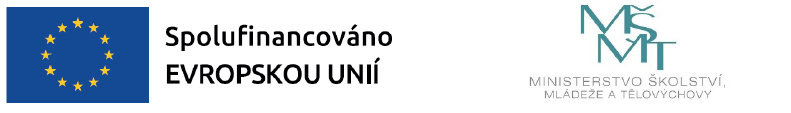 Naše škola realizuje projekt: MŠ Káraný - Šablony OP JAKreg. číslo: CZ.02.02.XX/00/22_002/0006788Výzva č. 02_22_002 pro Šablony pro MŠ a ZŠ IOperační program Jan Amos KomenskýProjekt je zaměřen na následující témata:Profesní rozvoj pracovníků ve vzděláváníInovativní vzdělávání dětí .Cílem projektu je rozvoj v oblastech, které škola/školské zařízení určí jako prioritní pro svůj rozvoj a budoucí směřování.Administrativní podpora: MAS Střední Polabí, z.s.https://strednipolabi.cz/